Option Sheet EntryStep 1: Log into your career cruising account via the HubGo to home.hwdsb.on.ca and click on the Hub link Log in using your school connect account information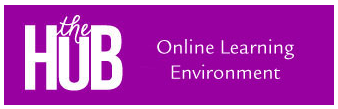 Once in the HUB click on CC (career cruising) in the tool bar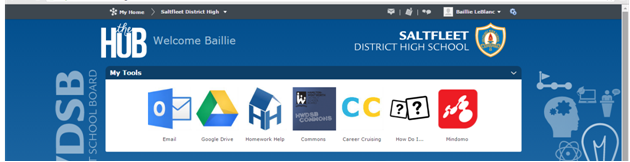 you may need to sync your account by entering your career cruising username and password (this only needs to be done once)Step 2: Click on “Choose My Courses”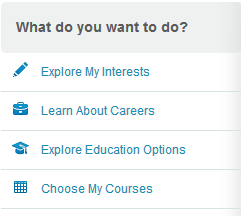 Step 3: Enter your course selections then click the submit button 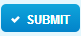 Step 4: Once you submit, your selections are locked.  You will be prompted to print off a Course Request Sign Off Sheet.  Print this form and return it signed by a parent or guardian to your homeroom teacher.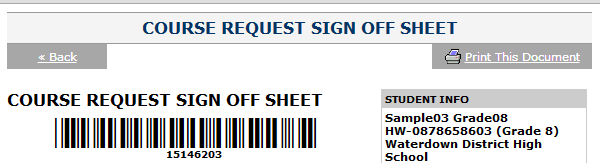 